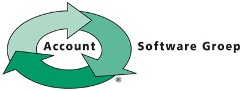 TRAINEE Inside Sales (40 uur) - VeenendaalLijkt het jou leuk om de behoefte van een prospect telefonisch te analyseren en de prospect te enthousiasmeren voor de meerwaarde van onze software oplossingen?Wil je opgeleid worden om klanten te adviseren over onze (financiële) software-oplossingen?Dan is dit je kans!Wij zoeken een Trainee Inside Sales om de groei in ons salesteam te realiseren!Benieuwd wat jij uiteindelijk in Veenendaal gaat doen als Trainee Inside Sales?In je rol als Trainee Inside Sales ben je uiteindelijk verantwoordelijk voor acquisitie en lead-opvolging van onze (online) software oplossingen. Je onderhoudt veel klantcontact. Je bent op termijn in staat de behoefte van een prospect telefonisch te analyseren en hem vervolgens te overtuigen van en te enthousiasmeren voor de meerwaarde van onze software-oplossingen.Je plant afspraken voor de accountmanagers en brengt offertes uit. Waar nodig geef je in de toekomst ook zelf online verkoopdemo's en kun je klantwensen naar het product vertalen. Je ziet commerciële kansen, bent betrokken bij het bedenken en uitwerken van salesacties en het organiseren van klantendagen.Wie zijn wij?Account Software biedt standaard- en maatwerksoftware en beschikt over een eigen datacenter voor softwarehosting. De basis van onze service wordt gevormd door AccountView en Visma.net, de business software van Visma. Daarnaast behoren de scan- en herkenoplossingen Elvy, Basecone en Trifact tot ons aanbod. Vanuit onze kantoren in Veenendaal (hoofdvestiging), Eindhoven, Schiphol-Rijk, De Goorn en Zwolle dragen jouw toekomstige collega's dagelijks bij aan de efficiency van klanten in het mkb.Kom je werken bij Account Software dan heb je een unieke kans om aan de slag te gaan met de innovatieve bedrijfssoftware van Visma. Je komt te werken in een ervaren team en in een professionele, dynamische omgeving waar je het beste uit jezelf kunt halen. Werken bij ons staat gelijk aan persoonlijke groei, uitdaging, goede sfeer en gezellige collega's.Wat vragen wij van jou?bij voorkeur afgerond MBO diplomainteresse in bedrijfsprocesseninteresse in software en in het bijzonder financiële softwareje wilt jezelf verder ontwikkelen op het gebied van salesfulltime beschikbaarzowel zelfstandig als in teamverband kunnen werkeneen sterk verantwoordelijkheidsgevoel, waarbij een proactieve houding en eigen initiatief zeer worden gewaardeerdovertuigende klant- en servicegerichte instelling en analytisch vermogen om commerciële kansen te herkennenuitstekende Nederlandse taalvaardigheid en communicatieve vaardigheden Oh ja… wat bieden wij nog meer?Een goed startsalarisBij een stabiel en groeiend bedrijf met korte lijnenDe mogelijkheid tot doorgroei naar Inside Sales medewerker of VerkoopadviseurJe standplaats is Veenendaal: goed bereikbaar met auto en ovInteresse in de vacature Trainee Inside Sales?Wil jij opgeleid worden om op termijn aan de slag te gaan binnen het verkoopteam van Account Software in Veenendaal? Stuur dan je cv met een korte motivatie.Wil je eerst meer informatie, bel dan met Renate Boersma, tel : 0318 554 680Alleen sollicitaties met motivatie worden in behandeling genomen!Voor deze vacature nemen wij geen zzp'ers, interim-professionals of kandidaten via werving- en selectiebureaus aan.https://www.accountsoftware.nl/privacy-statement-recruitment/